Sub-regional RTEP Committee, Western areaVia teleconferenceWednesday, December 18, 20199:00 a.m. – 1:00 p.m. EPTAdministrationWelcome, Announcements and Review of the Anti-trust, Code of Conduct, and Media Participation Guidelines Review Agenda for this meetingCalendar for 2020 MeetingsLocal Planning AssumptionsAEP Local Planning Assumptions 
AEP will present their 2020 Local Planning AssumptionsAEP Pre-1930s Tower Lines 
AEP will present their program for addressing needs on Pre-1930s Tower Lines.AMPT Local Planning Assumptions 
AMPT will present their 2020 Local Planning AssumptionsExelon Local Planning Assumptions 
Exelon will present their 2020 Local Planning AssumptionsDPL Local Planning Assumptions 
DPL will present their 2020 Local Planning AssumptionsDLC Local Planning Assumptions 
DLC will present their 2020 Local Planning AssumptionsDEOK Local Planning Assumptions 
DEOK will present their 2020 Local Planning AssumptionsEKPC Local Planning Assumptions 
EKPC will present their 2020 Local Planning AssumptionsFirst Energy Local Planning Assumptions 
First Energy will present their 2020 Local Planning AssumptionsITC Local Planning Assumptions 
ITC will present their 2020 Local Planning AssumptionsOVEC Local Planning Assumptions 
OVEC will present their 2020 Local Planning AssumptionsRMU Local Planning Assumptions 
RMU will present their 2020 Local Planning AssumptionsRTEP UpdatesDayton Supplemental Projects
Dayton will present 1 system need, 1 potential solution and 1 update to an existing supplemental project.APS - Supplemental Projects
APS will present 2 system needs and 1 potential solution.AEP Supplemental Projects
AEP will present 2 system needs and 18 potential solutions.Reliability Analysis Update
PJM will present 4 baseline upgrades for first review and 4 for second review.Informational OnlyM-3 Process Needs StatusMeeting Wrap UpDiscussion and Comments Regarding the Conduct of the MeetingFuture Meeting DatesAuthor: Larry FarmerAntitrust, Code of Conduct and WebEx InstructionsJanuary 17, 20209:00 a.m. – 12:00 p.m.TeleconferenceFebruary, 21, 20209:00 a.m. – 12:00 p.m.TeleconferenceMatch 19, 20201:00 p.m. – 4:00 p.m.TeleconferenceApril 17, 20209:00 a.m. – 12:00 p.m.TeleconferenceMay 22, 20209:00 a.m. – 12:00 p.m.TeleconferenceJune 19, 20209:00 a.m. – 12:00 p.m.TeleconferenceJuly 17, 20209:00 a.m. – 12:00 p.m.TeleconferenceAugust 14, 20209:00 a.m. – 12:00 p.m.TeleconferenceSeptember 11, 20209:00 a.m. – 12:00 p.m.TeleconferenceOctober 16, 20209:00 a.m. – 12:00 p.m.TeleconferenceNovember 20, 20209:00 a.m. – 12:00 p.m.TeleconferenceDecember 18, 20209:00 a.m. – 12:00 p.m.In-Person & TeleconferenceAntitrust:You may not discuss any topics that violate, or that might appear to violate, the antitrust laws including but not limited to agreements between or among competitors regarding prices, bid and offer practices, availability of service, product design, terms of sale, division of markets, allocation of customers or any other activity that might unreasonably restrain competition.  If any of these items are discussed the chair will re-direct the conversation.  If the conversation still persists, parties will be asked to leave the meeting or the meeting will be adjourned.Code of Conduct:As a mandatory condition of attendance at today's meeting, attendees agree to adhere to the PJM Code of Conduct as detailed in PJM Manual M-34 section 4.5, including, but not limited to, participants' responsibilities and rules regarding the dissemination of meeting discussion and materials.Public Meetings/Media Participation: Unless otherwise noted, PJM stakeholder meetings are open to the public and to members of the media. Members of the media are asked to announce their attendance at all PJM stakeholder meetings at the beginning of the meeting or at the point they join a meeting already in progress. Members of the Media are reminded that speakers at PJM meetings cannot be quoted without explicit permission from the speaker. PJM Members are reminded that "detailed transcriptional meeting notes" and white board notes from "brainstorming sessions" shall not be disseminated. Stakeholders are also not allowed to create audio, video or online recordings of PJM meetings. PJM may create audio, video or online recordings of stakeholder meetings for internal and training purposes, and your participation at such meetings indicates your consent to the same.Participant Identification in WebEx:When logging into the WebEx desktop client, please enter your real first and last name as well as a valid email address. Be sure to select the “call me” option.PJM support staff continuously monitors WebEx connections during stakeholder meetings. Anonymous users or those using false usernames or emails will be dropped from the teleconference.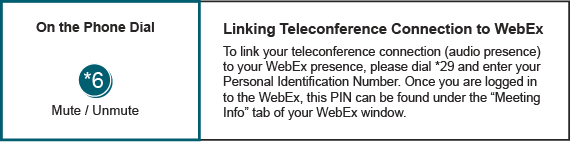 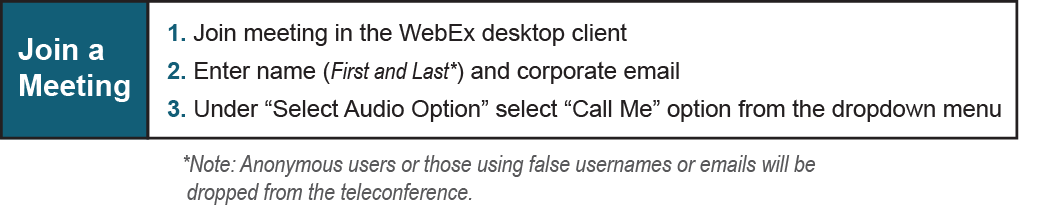 